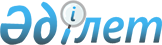 О внесении изменения и дополнения в постановление акимата Актюбинской области от 13 августа 2012 года № 283 "Об утверждении Правил организации отбора инновационных проектов в области агропромышленного комплекса Актюбинской области"Постановление акимата Актюбинской области от 21 мая 2018 года № 219. Зарегистрировано Департаментом юстиции Актюбинской области 29 мая 2018 года № 5921
      Примечание РЦПИ.

      В тексте документа сохранена пунктуация и орфография оригинала.
      В соответствии со статьей 27 Закона Республики Казхастан от 23 января 2001 года "О местном государственном управлении и самоуправлении в Республики Казахстан" акимат Актюбинской области ПОСТАНОВЛЯЕТ:
      1. Внести в постановление акимата области от 13 августа 2012 года № 283 "Об утверждении Правил организации отбора инновационных проектов в области агропромышленного комплекса Актюбинской области" (зарегистрированное в реестре нормативных правовых актов № 3415, опубликованное 25 сентября 2012 года в газетах "Ақтөбе" и "Актюбинский вестник") следующее изменение и дополнение:
      пункт 3 указанного постановления изложить в следующей редакции:
      "3. Контроль за исполнением настоящего постановления возложить на заместителя акима области Абдуллина М. Е.";
      пункт 3 Правил организации отбора инновационных проектов в области агропромышленного комплекса Актюбинской области, утвержденных указанным постановлением, дополнить подпунктом 5) следующего содержания:
      "5) аквакультура (рыбоводство).".
      2. Государственному учреждению "Управление сельского хозяйства Актюбинской области" в установленном законодательством порядке обеспечить:
      1) государственную регистрацию настоящего постановления в Департаменте юстиции Актюбинской области;
      2) направление настоящего постановления на официальное опубликование в периодических печатных изданиях и Эталонном контрольном банке нормативных правовых актов Республики Казахстан.
      3. Контроль за исполнением настоящего постановления возложить на заместителя акима Актюбинской области Абдуллина М. Е.
      4. Настоящее постановление вводится в действие со дня его первого официального опубликования.
					© 2012. РГП на ПХВ «Институт законодательства и правовой информации Республики Казахстан» Министерства юстиции Республики Казахстан
				
      Аким Актюбинской области 

Б. Сапарбаев
